2018-2022年教育部高等学校大学化学类课程教学指导委员会第一次全体会议通知尊敬的各位领导和委员：2018-2022年教育部高等学校化学类专业教学指导委员会第一次全体会议定于2018年12月15-16日在华南理工大学举行。现将会议有关事项通知如下，请大家安排好工作，参加本次会议。会议主要内容：新委员受聘仪式，讨论在新一届教指委的工作安排，以及大学化学课程的内容、要求以及课纲，网络化大学化学课程的建设、大学化学教材建设等等。会议报到时间、地点：报到时间： 2018年12月15日下午12点后。报到地点： 华工大学城中心酒店（广州市番禺区大学城华工北路68号）会议收取会务费400 元，统一安排食宿，费用自理，会议期间无补贴。本次会议会务费统一由广州回形针会议咨询有限公司代收，并由其出具发票，发票项目统一为“会务费”。请填写附件会议回执于12月5日前回复至邮箱：xiaxf@scut.edu.cn 。或者扫描下列二维码提交相关信息。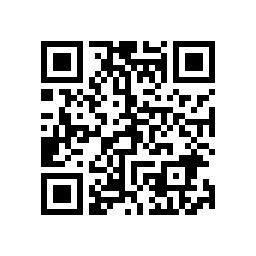 本次会议如有未尽事宜，请电话联系，联系人：王秀军：13710478051夏雪峰：13889905885大学化学类课程教学指导委员会2018年11月27 日